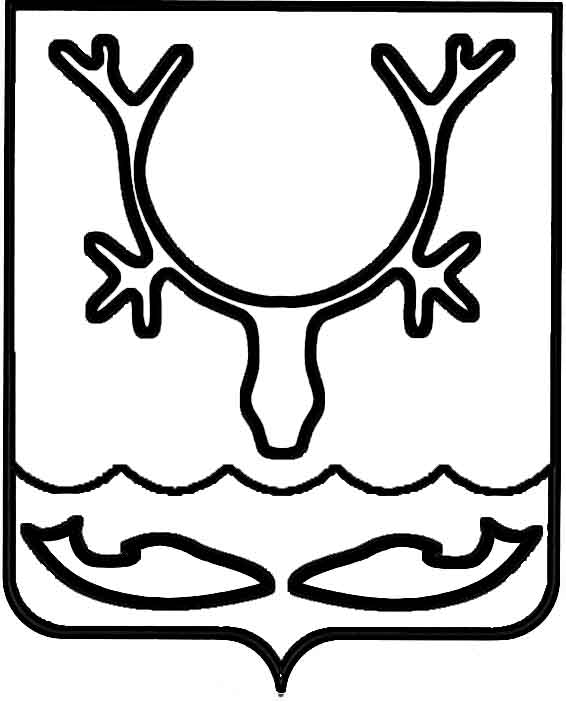 Администрация МО "Городской округ "Город Нарьян-Мар"ПОСТАНОВЛЕНИЕот “____” __________________ № ____________		г. Нарьян-МарВ соответствии с Бюджетным кодексом Российской Федерации,   постановлением Администрации Ненецкого автономного округа от 31.10.2014               № 420-п "Об утверждении положения о предоставлении в 2015 году субсидий                на софинансирование расходных обязательств, возникших при осуществлении органами местного самоуправления полномочий по вопросам местного значения            в части содержания мест захоронения, организации ритуальных услуг"                              (в ред. постановления Администрации НАО от 05.05.2015 № 143-п) Администрация МО "Городской округ "Город Нарьян-Мар"П О С Т А Н О В Л Я Е Т:Внести в постановление Администрации МО "Городской округ "Город Нарьян-Мар" от 06.03.2015 № 284 "Об утверждении Положения об условиях изготовления и (или) установке надгробных памятников на могилах участников Великой Отечественной войны" (далее – Положение) следующие изменения:Наименование постановления изложить в следующей редакции:                     "Об утверждении Положения об условиях изготовления и (или) установки (включая доставку) надгробных памятников на могилах участников Великой Отечественной войны, умерших (погибших) в период с 1 мая 1945 года по 12 июня 1990 года, а также на могилах ветеранов боевых действий, участников локальных войн и вооруженных конфликтов".Пункт 1. изложить в следующей редакции:"1. Утвердить Положение об условиях изготовления и (или) установки (включая доставку) надгробных памятников на могилах участников Великой Отечественной войны, умерших (погибших) в период с 1 мая 1945 года по 12 июня 1990 года, а также на могилах ветеранов боевых действий, участников локальных войн и вооруженных конфликтов (Приложение).".Наименование Положения изложить в следующей редакции: "Положение об условиях изготовления и (или) установки (включая доставку) надгробных памятников на могилах участников Великой Отечественной войны, умерших (погибших) в период с 1 мая 1945 года по 12 июня 1990 года, а также на могилах ветеранов боевых действий, участников локальных войн и вооруженных конфликтов".Пункт 1.1. Положения изложить в следующей редакции:"1.1. Настоящее Положение об условиях изготовления и (или) установки (включая доставку) надгробных памятников на могилах участников Великой Отечественной войны, умерших (погибших) в период с 1 мая 1945 года по 12 июня 1990 года, а также на могилах ветеранов боевых действий, участников локальных войн и вооруженных конфликтов (далее – Положение) разработано в соответствии     с Бюджетным кодексом Российской Федерации, законом Ненецкого автономного округа от 27.02.2009 № 13-оз "О дополнительных мерах социальной поддержки отдельных категорий граждан и порядке наделения органов местного самоуправления отдельными государственными полномочиями Ненецкого автономного округа по предоставлению дополнительных мер социальной поддержки" и определяет механизм организации деятельности по изготовлению и установке (включая доставку) надгробных памятников на могилах участников Великой Отечественной войны, умерших (погибших) в период с 01 мая 1945 года  по 12 июня 1990 года, а также на могилах ветеранов боевых действий, участников локальных войн и вооруженных конфликтов, захороненных на территории МО "Городской округ "Город Нарьян-Мар" (далее – изготовление и установка надгробных памятников на могилах Участников)".Пункт 1.2. Положения изложить в следующей редакции:"1.2. Изготовление и установка надгробных памятников на могилах участников Великой Отечественной войны производится в соответствии с едиными параметрами и требованиями надгробного памятника (Приложение № 1)                         по заявлению родственников (далее – заявитель). Стоимость изготовления, доставки и установки одного надгробного памятника не может быть более 30 000,00 рублей".В пунктах 1.2, 1.3, 1.4, 1.5, 1.7, 1.8, 1.9, 1.10, 1.11 Положения слова "Великой Отечественной войны" исключить.В пункте 1.5. слова "(в период с 1 мая 1945 года по 12 июня 1990 года)" исключить.В пункте 1.11. Положения аббревиатуру "ВОВ" исключить.Приложения № 1, 2, 3 изложить в новой редакции (Приложения 1, 2, 3).Настоящее постановление вступает в силу со дня его подписания, подлежит официальному опубликованию и распространяется на правоотношения, возникшие с 01 января 2015 года.Приложение 1к постановлению АдминистрацииМО "Городской округ "Город Нарьян-Мар"от 25.05.2015 № 630"Приложение № 1к Положению об условиях изготовления и (или) установки (включая доставку) надгробных памятников на могилах участников Великой Отечественной войны, ветеранов боевых действий, участников локальных войн и вооруженных конфликтов"Единые параметры и требования надгробного памятника на могилеучастника Великой Отечественной войны, ветерана боевых действий, участника локальных войн и вооруженных конфликтовТребования к качеству: 	Надгробное сооружение должно представлять собой комплект из 3-х частей:Стела, размеры: высота - , ширина – , толщина - .Подставка, размеры: высота - , длина - , ширина - .  Цветник, размеры: длина – , ширина – , высота  -2 шт. Цветник, размеры: длина – , ширина – , высота – . – 1 шт. Надгробный памятник изготавливается из натурального обработанного камня габбро-диабаз черного цвета с серыми вкраплениями. Мемориальная стела полируется с лицевой, верхней и двух боковых сторон. Подставка полируется                  с лицевой и боковых сторон, верхней части. Цветник полируется с боковой стороны, верхней и торца.На лицевой части гранитной стелы гравируется портрет умершего или изображение "Солдат в каске" (в случае отсутствия фотографии).Памятники выполняются в соответствии с данными о каждом надгробном памятнике и фотографией. На лицевой части гранитной стелы производится надпись (буквы, цифры):1.ФАМИЛИЯ, высота букв ;2.ИМЯ, ОТЧЕСТВО, высота букв ;3.ЧИСЛО, ГОД РОЖДЕНИЯ И СМЕРТИ, высота цифр 2-,В нижней части памятника (подставка) гравируется эпитафия в виде слов "УЧАСТНИКУ ВЕЛИКОЙ ОТЕЧЕСТВЕННОЙ ВОЙНЫ 1941-1945", "ВЕТЕРАН БОЕВЫХ ДЕЙСТВИЙ", "УЧАСТНИК ЛОКАЛЬНЫХ ВОЙН И ВООРУЖЕННЫХ КОНФЛИКТОВ", высота букв .В лицевой части памятника гравируется символ: простой рисунок – звезда и располагается в правом верхнем углу стелы.Приложение 2к постановлению АдминистрацииМО "Городской округ "Город Нарьян-Мар"от 25.05.2015 № 630"Приложение № 2к Положению об условиях изготовления и (или) установки (включая доставку) надгробных памятников на могилах участников Великой Отечественной войны, ветеранов боевых действий, участников локальных войни вооруженных конфликтов"ЗАЯВЛЕНИЕоб изготовлении и установке надгробного памятника на могиле участника Великой Отечественной войны, ветерана боевых действий, участника локальных войн и вооруженных конфликтов.В соответствии с законом Ненецкого автономного округа от 27.02.2009             № 13-оз "О дополнительных мерах социальной поддержки отдельных категорий граждан и порядке наделения органов местного самоуправления отдельными государственными полномочиями Ненецкого автономного округа по предоставлению дополнительных мер социальной поддержки" прошу изготовить и установить надгробный памятник на могиле участника Великой Отечественной войны, ветерана боевых действий, участника локальных войн и вооруженных конфликтов (нужное подчеркнуть)________________________________________________________________________________________________________________________________________________.(фамилия, имя, отчество)	К заявлению прилагаются:«__»__________ 20__ г.         ___________________   _____________________(подпись заявителя)                                                   (расшифровка подписи)Примечание:Выражаю свое согласие (далее – согласие) на обработку своих персональных данных (сбор, систематизацию, накопление, хранение, уточнение, использование, распространение (передачу определенному кругу лиц), блокирование, уничтожение) как с использованием средств автоматизации, так и без использования таких средств в целях предоставления мер социальной поддержки и с целью статистических исследований. Перечень персональных данных, на обработку которых дается согласие, включает в себя любую информацию, представляемую в заявлении и других представляемых в уполномоченный орган документах в указанных выше целях. Согласие действует в течение всего срока предоставления мер социальной поддержки, а также в течение трех лет с даты прекращения обязательств сторон. Заявитель может отозвать настоящее согласие путем направления письменного заявления в уполномоченный орган, в этом случае уполномоченный орган прекращает обработку персональных данных, а персональные данные подлежат уничтожению не позднее чем через 3 года с даты прекращения мер социальной поддержки. Заявитель соглашается с тем, что указанные выше персональные данные являются необходимыми для заявленной цели обработки.«___»__________ 20__ г.      ___________________   _______________________(подпись заявителя)                                   (расшифровка подписи)Приложение 3к постановлению АдминистрацииМО "Городской округ "Город Нарьян-Мар"от 25.05.2015 № 630"Приложение № 3к Положению об условиях изготовления и (или) установки (включая доставку) надгробных памятников на могилах участников Великой Отечественной войны,ветеранов боевых действий, участников локальных войни вооруженных конфликтов"Акт приема-передачивыполненных работ по изготовлению иустановке надгробного памятника на могиле участника Великой Отечественной войны, ветерана боевых действий, участника локальных войн и вооруженных конфликтов.г. __________________                                                              "__" ___________ 20__ г.__________________________________________________________________ в лице(наименование бюджетного учреждения)_________________________________________________________________________(должность, Ф.И.О. уполномоченного лица)действующ___ на основании __________________________________________________,(правоустанавливающий документ)именуем__ в дальнейшем "Учреждение", с одной стороны, и _____________________________________________________________________________________________(Ф.И.О. гражданина (заявителя))паспорт: серия ____ № _______________ выдан __________________________ "______" ________________ __________ года, именуем__ в дальнейшем "Гражданин" с другой стороны, составили настоящий Акт о нижеследующем.     1. Учреждение выполнило работы по изготовлению и установке надгробного памятника на могиле участника Великой Отечественной войны, ветерана боевых действий, участника локальных войн и вооруженных конфликтов (нужное подчеркнуть) :___________________________________________________________________________________________________________________________________________________________________________________________________________________________в соответствии с согласованной спецификацией и техническим заданием, данными для выполнения граверных работ на надгробном памятнике от "__" ____________ 20____ г. и передало результат выполнения работ Гражданину.     2. Гражданин принял выполненные работы  по изготовлению и установке надгробного памятника на могиле участника Великой Отечественной войны, ветерана боевых действий, участника локальных войн и вооруженных конфликтов (нужное подчеркнуть) :___________________________________________________________________________________________________________________________________________________________________________________________________________________________3. Качество выполненных  работ соответствует  требованиям Гражданина.Претензий к качеству у Заказчика к Подрядчику не имеется.4. Настоящий Акт составлен  в двух экземплярах,  имеющих  одинаковую юридическую силу, - по одному для каждой из сторон.     	5. Адреса и реквизиты сторон:          Учреждение                                    Гражданин______________________________             ____________________________________________________________             ____________________________________________________________             ____________________________________________________________             ______________________________2505.2015630О внесении изменений в постановление Администрации МО "Городской округ "Город Нарьян-Мар" от 06.03.2015 № 284 "Об утверждении Положения об условиях изготовления и (или) установке надгробных памятников на могилах участников Великой Отечественной войны"И.о. главы МО "Городской округ "Город Нарьян-Мар" А.Б.БебенинГлаве МО "Городской округ "Город Нарьян-Мар"от _____________________________(фамилия, имя, отчество заявителя)домашний адрес ____________________________________________________телефон __________________________